City of  Festival 2013Stravinsky, Britten and the Idea of the Classical PastJonathan Cross, (twitter: @jonathancross)Gresham College, Tuesday 2 July 2013Works DiscussedBrittenYoung Apollo, Op. 16 (1939, withdrawn 1940, revived at Aldeburgh 1979)Six Metamorphoses after Ovid, Op. 49 (1951)Death in , Op. 88 (1973)StravinskyThe Rite of Spring (1911–13, premiered 29 May 2013)Apollon musagète (Apollo) (1927–8)Orpheus (1947)References and Further Bridcut, John, Britten’s Children (: Faber & Faber, 2006)Carpenter, Humphrey, Benjamin Britten: A Biography (London: Faber & Faber, 1992)Cross, Jonathan, Harrison Birtwistle: The Mask of Orpheus (Farnham: Ashgate, 2009)Griffiths, Paul, Stravinsky (New York: Schirmer, 1993)Guthrie, W. K. C., Orpheus and the Greek Religion: A Study of the Orphic Movement (Princeton: Princeton University Press, 1952)Ovid, Metamorphoses, trans. A. D. Melville, with an introduction by E. J. Kenney (Oxford: Oxford University Press, 1986)Scheijen, Sjeng, Diaghilev: A Life, trans. J. Hedley-Prôle and S. J. Leinbach (: Profile, 2009)Stravinsky, Igor, An Autobiography (1903–1934) (New York: Steuer, 1958); originally published in French as Chroniques de ma vie, 2 vols (1935–6)Stravinsky, Igor and Robert Craft, Dialogues and a Diary, enlarged edn (London: Faber & Faber, 1968)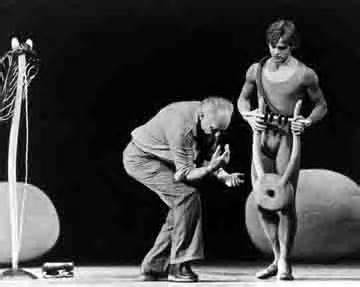 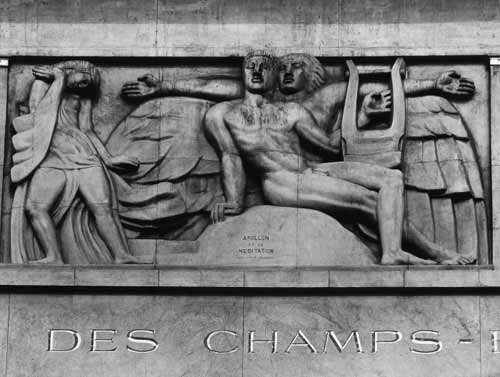 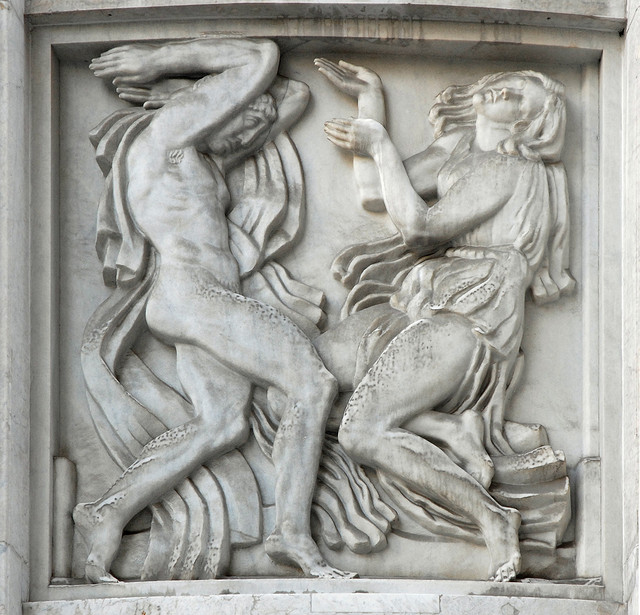 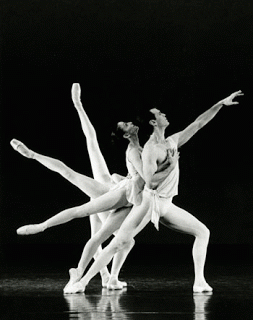 